RADIOTEMPS D'INTERVENTION DANS LES JOURNAUX DU 01-03-2023 AU 31-03-2023 Les partis politiques et divers sont présentés par ordre alphabétique. Seuls les partis politiques et divers ayant bénéficié de temps de parole figurent dans ce tableau.
*Ces données mensuelles sont fournies à titre informatif. L'appréciation du respect du pluralisme, qui s'effectue chaîne par chaîne, est réalisée à l'issue de chaque trimestre civil.France Info France Culture France Inter Radio Classique BFM Business RMC RTL Europe 1 Sud Radio 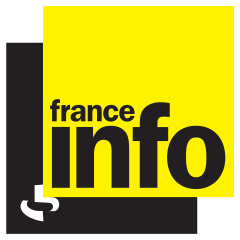 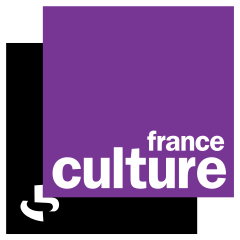 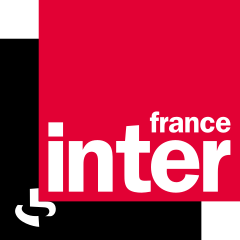 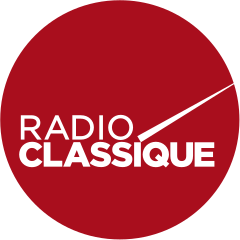 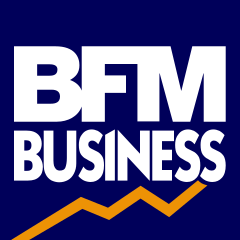 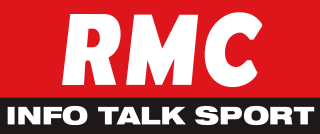 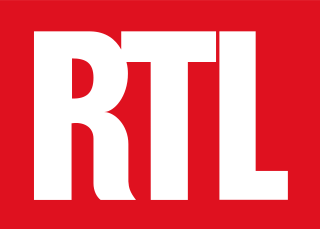 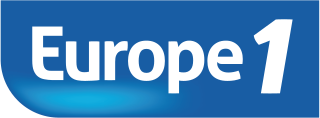 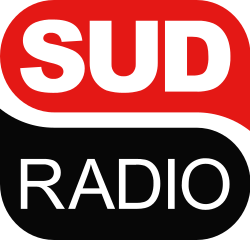 PRESIDENT DE LA REPUBLIQUE01:50:0700:06:2200:45:19-00:08:3300:05:4700:11:4000:16:0400:31:49dont Président de la République - propos qui relèvent du débat politique national01:33:4000:05:1800:40:16-00:08:3300:05:4700:10:0900:16:04-GOUVERNEMENT04:46:5400:22:5400:38:3700:05:1700:15:2200:34:0900:28:4100:49:0800:23:40TOTAL EXÉCUTIF06:20:3400:28:1201:18:5300:05:1700:23:5500:39:5600:38:5001:05:1200:23:40PART DE L'EXÉCUTIF*21,78%21,66%31,47%17,41%63,05%42,06%64,51%30,05%75,29%Agir00:10:43 - 00:00:12 00:00:11 - - - 00:00:13 - Divers00:08:58 00:00:43 - - - 00:01:04 - - - Divers Centre00:00:26 - 00:00:08 - - - - - - Divers Droite00:54:15 00:01:11 00:04:25 00:00:37 - 00:01:45 00:00:21 00:00:17 - Divers Gauche01:00:15 00:00:45 00:04:00 00:00:28 - 00:00:53 00:01:41 00:06:08 - Europe Ecologie-les Verts02:02:54 00:06:15 00:14:43 00:00:09 - 00:03:49 - 00:04:10 - Femu a Corsica00:01:52 - 00:00:48 - - - - 00:01:18 - Gauche républicaine et socialiste00:01:13 - - - - - - - - Génération Ecologie00:06:57 - - - - - - - - Génération.s00:00:44 - 00:00:45 - - - - 00:01:31 - Horizons00:49:48 00:03:10 00:06:24 00:01:06 - 00:02:13 00:00:15 00:02:11 - La France insoumise02:04:35 00:07:58 00:21:24 00:00:32 - 00:04:45 00:05:14 00:17:08 - Les Centristes00:28:03 00:02:11 00:06:53 00:00:10 00:01:45 00:02:04 00:00:20 00:00:18 - Les Républicains03:54:40 00:19:10 00:38:44 00:06:52 00:04:28 00:06:52 00:06:30 00:30:42 - Mouvement démocrate01:01:50 00:02:59 00:04:30 00:02:22 00:02:38 00:03:37 00:01:05 00:11:27 - Parti communiste français01:07:02 00:05:09 00:05:06 00:00:57 00:02:31 00:03:12 - 00:04:30 - Parti radical de gauche00:08:01 00:00:28 00:00:34 - - - - - - Parti socialiste02:46:22 00:08:40 00:24:45 00:04:03 00:01:03 00:05:37 00:01:17 00:19:46 - Place publique00:09:22 - - - - - - - - Rassemblement national00:59:22 00:12:19 00:10:35 00:01:04 - 00:03:56 00:02:47 00:18:59 - Renaissance04:03:22 00:21:49 00:11:47 00:05:32 00:01:06 00:12:02 00:01:52 00:28:06 00:07:46 Union des démocrates et indépendants00:46:04 00:07:15 00:15:05 00:01:01 - 00:00:30 - 00:00:17 - Calédonie ensemble- 00:00:38 - - - - - - - Debout la France- 00:00:41 - - 00:00:30 00:01:18 - - - Parti radical- 00:00:12 - - - - - - - Révolution permanente- 00:00:28 - - - - - - - Libres- - 00:00:17 - - - - - - Nouveau parti anticapitaliste- - 00:00:19 - - - - - - Nouvel élan pour Mayotte- - 00:00:18 - - - - - - Reconquête- - 00:00:06 - - - - 00:01:45 - Sans étiquette- - - - - 00:01:24 - 00:03:01 - TOTAL PARTIS POLITIQUES ET DIVERS22:46:4801:42:0102:51:4800:25:0400:14:0100:55:0100:21:2202:31:4700:07:46PART DES PARTIS POLITIQUES ET DIVERS*78,22%78,34%68,53%82,59%36,95%57,94%35,49%69,95%24,71%